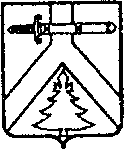 Управление образования 
администрации Курагинского районаПРИКАЗ29.09.2022 г. 	                         пгт. Курагино                    	         № 262Об утверждении Положения о муниципальнойПсихологической службе в системе образованияКурагинского районаВ соответствии с распоряжением Министерства образования Красноярского края от 13.05.2022 года № 75-5968 «О психологической службе в системе образования Красноярского края» ПРИКАЗЫВАЮ:Создать Психологическую службу в системе общего образования муниципального образования.Утвердить прилагаемые:2.1. Положение о муниципальной Психологической службе в системе образования (приложение 1).2.2. Состав Координационного совета Психологической службы в системе образования (приложение 2).2.3. Муниципальный план мероприятий по развитию Психологической службы в системе образования (приложение 3).2.4. Муниципальную модель Психологической службы в системе образования.3. МКУ «ЦППМ И СП «Доверие» обеспечить координацию деятельности Психологической службы с краевыми координаторами (КГАУ ДПО «Красноярский институт повышения квалификации и профессиональной переподготовки работников образования», КГУ «Краевой центр психолого-медико-социального сопровождения»), базовыми образовательными организациями (МБОУ Березовская СОШ № 10, МБДОУ Курагинский д/с № 15) по вопросам развития и функционирования Психологической службы.	4. Контроль за исполнением приказа оставляю за собой. Руководитель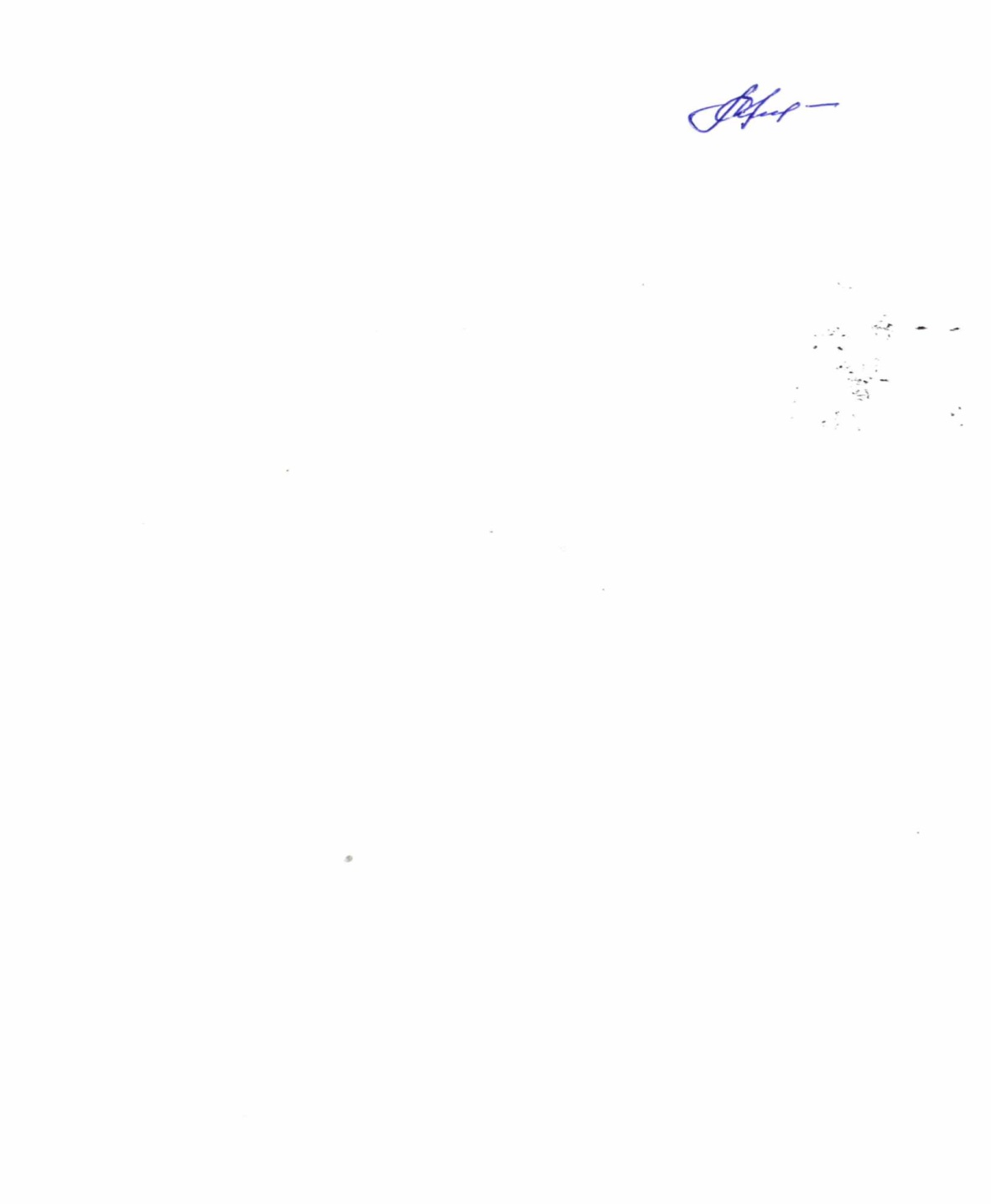 Управления образования                                                    Т. В. ЦипушниковаПриложение 1 к приказу управления образования от 29.09.2022 № 262ПОЛОЖЕНИЕо муниципальной Психологической службе Курагинского районаОБЩИЕ ПОЛОЖЕНИЯНастоящее Положение определяет организационно-функциональную модель деятельности муниципальной Психологической службы. Под Психологической службой понимается организационная структура, осуществляющая деятельность по психолого-педагогическому сопровождению участников образовательных отношений в системе общего образования.В состав Психологической службы входит Координационный совет, муниципальное казенное учреждение «Центр психолого-педагогической, медицинской и социальной помощи «Доверие» (далее – МКУ «ЦППМ И СП «Доверие»), территориальная психолого-медико-педагогическая комиссия (далее – ТПМПК), МБОУ Березовская СОШ № 10, МБДОУ Курагинский д/с № 15.Психологическая служба обеспечивает психолого-педагогическое сопровождение образовательного процесса, а также оказание психологической помощи обучающимся, испытывающим трудности в освоении образовательных программ, развитии и социальной адаптации. К целевым группам, в отношении которых обеспечивается адресная психологическая помощь, относятся:- нормотипичные дети и подростки с нормотипичным кризисом взросления;- дети, испытывающие трудности в обучении;- дети, нуждающиеся в особом внимании в связи с высоким риском уязвимости (дети, нуждающиеся в ранней коррекционной помощи, дети-сироты и дети, оставшиеся без попечения родителей, обучающиеся с ограниченными возможностями здоровья, дети-инвалиды, дети с отклоняющимся поведением, одаренные дети);- родители (законные представители) обучающихся;- администрация, педагогии образовательных организаций.Общее управление Психологической службой обеспечивает управление образования администрации Курагинского района. Руководство Психологической службой осуществляется специалистом из состава Координационного совета.В своей деятельности Служба руководствуется:Федеральным законом от 29.12.2012 №273-ФЗ «Об образовании в Российской Федерации»;Концепцией развития психологической службы в системе образования в Российской Федерации на период до 2025 года, утвержденной Министерством образования и науки Российской Федерации 19.12.2017;Планом мероприятий по реализации Концепции развития психологической службы в системе образования в Российской Федерации на период до 2025 года, утвержденной Министерством образования и науки Российской Федерации 11.05.2018;Приказом Министерства труда и социальной защиты Российской Федерации от 24.07.2015 № 514н «Об утверждении профессионального стандарта «Педагог-психолог (психолог в сфере образования)»;Приказом Министерства образования и науки Российской Федерации от 20.09.2013 № 1082 «Об утверждении Положения о психолого-медико-педагогической комиссии»;Федеральными государственными образовательными стандартами;Распоряжением Министерства просвещения Российской Федерации от 28.12.2020 № Р-193 «Об утверждении методических рекомендаций по системе функционирования психологических служб в общеобразовательных организациях»;Распоряжением Министерства просвещения Российской Федерации от 09.09.2019 № Р-93 «Об утверждении примерного Положения о психолого-педагогическом консилиуме образовательной организации»;Распоряжением Министерства  просвещения Российской Федерации от 06.08.2020 № Р-75 «О утверждении примерного Положения об оказании логопедической помощи в организациях, осуществляющих образовательную деятельность».ЦЕЛИ И ЗАДАЧИ ПСИХОЛОГИЧЕСКОЙ СЛУЖБЫЦелью Психологической службы является: - развитие муниципальной системы оказания психолого-педагогической, методической и консультативной помощи всем участникам образовательного процесса;Основными задачами развития Психологической службы в системе образования являются:- нормативная регуляция системы психолого-педагогического сопровождения;- обеспечение доступности и качества психолого-педагогического сопровождения за счет ликвидации дефицита педагогов-психологов и/или сетевого взаимодействия;- обеспечение возможности определения специальных условий для получения образования обучающимися с ограниченными возможностями здоровья за счет постоянно действующей ТПМПК;- маршрутизациия получения помощи участниками образовательных отношений на территории Курагинского района;- организация сопровождения педагогов;- выстраивание межведомственного взаимодействия.ОРГАНИЗАЦИЯ ДЕЯТЕЛЬНОСТИ ПСИХОЛОГИЧЕСКОЙ СЛУЖБЫВ состав Психологической службы включены:- МКУ «ЦППМ И СП «Доверие»;- ТПМПК;- экстренная служба;-психолого-педагогические консилиумы образовательных организаций;- консультативные пункты образовательных организаций;- психологические службы образовательных организаций.Согласование стратегических вопросов оказания психолого-педагогической помощи обучающимся, педагогам, родителям (законным представителям) и развитие инфраструктуры Службы осуществляет Координационный совет. IV. ОСНОВНЫЕ НАПРАВЛЕНИЯ ДЕЯТЕЛЬНОСТИ ПСИХОЛОГИЧЕСКОЙ СЛУЖБЫ4.1. К основным направлениям деятельности Психологической службы относятся:- мониторинг ресурсов психолого-педагогического сопровождения и деятельности психологических служб образовательных организаций;- разработка муниципальной модели Психологической службы с учетом имеющихся на территории муниципального образования ресурсов; - разработка и реализация дорожной карты по реализации разработанной модели Психологической службы, предусматривающей пересмотр деятельности методических объединений специалистов, определение необходимости в создании новой структуры  и возможности деятельности Психологической службы, в том числе, в режиме сетевого взаимодействия;- формирование запроса на повышение квалификации;- организация взаимодействия с краевыми координаторами развития психологической службы по вопросам овладения современным психологическим инструментарием, его апробации;- организация межведомственного взаимодействия с органами и организациями, обеспечивающими защиту прав и интересов детей, сопровождение семьи и детства (комиссия по делам несовершеннолетних, органы опеки и попечительства, отделы по делам несовершеннолентних, медицинские организации и организации социальной защиты населения и др.);- создание муниципальной экстренной службы с учетом межведомственного взаимодействия;- совершенствование деятельности МКУ «ЦППМ И СП «Доверие, дошкольных образовательных организаций по выявлению и оказанию ранней коррекционной помощи;- обеспечение информирования участников образовательных отношений о маршрутах получения психологической помощи на территории муниципалитета;- организация проведения на муниципальном уровне просветительских мероприятий для всех субъектов образования по вопросам психического здоровья, развития детей и подростков, обеспечение психологической безопасности детства;- оформление и тиражирование эффективных муниципальных практик психолого-педагогического сопровождения образовательного процесса;- проведение муниципальных этапов конкурсов профессионального мастерства;- организация площадок для профессионального диалога специалистов.V.ОБЕСПЕЧЕНИЕ ДЕЯТЕЛЬНОСТИ ПСИХОЛОГИЧЕСКОЙ СЛУЖБЫОбщее управление развитием Психологической службы обеспечивает управление образования администрации района. Координацию развития Психологической службы обеспечивают: - Координационный совет;- МКУ «ЦППМ И СП «Доверие», в части организационно-методического и консультативного сопровождения образовательных организаций, а также взаимодействия с региональными координаторами. Управление образования администрации района,  МКУ «ЦППМ И СП «Доверие» осуществляют мониторинг деятельности психологических служб образовательных организаций;- базовые образовательные организации на уровне дошкольного (МБДОУ Курагинский д/с № 15) и общего (МБОУ Березовская СОШ № 10) образования в целях апробации моделей психологических служб, технологий оказания психологической помощи, а также оценки эффективности психолого-педагогического сопровождения.Приложение 2 к приказу управления образования от 29.09.2022 № 262Состав Координационного совета Психологической службы в системе образования Курагинского районаПриложение 3 к приказу управления образования от 29.09.2022 № 262План работымуниципальной Психологической службы Курагинского района на 2022 г.Приложение 4 к приказу управления образования от 29.09.2022 № 262Состав экстренной службы по оказанию психологической помощи лицам, оказавшимся в кризисной ситуацииФ.И.О.ДолжностьРодькина Т.А.Заместитель Главы района, председатель комиссии по делам несовершеннолетних и защите их прав в Курагинском районеЦипушникова Т.В.Руководитель управления образования администрации Курагинского районаСвинина Л.Б.Представитель уполномоченного по правам ребенка в Красноярском крае по районуГурьева Н.Н.Старший методист управления образованияЛобанова Н.М.Директор МКУ «ЦППМ и СП «Доверие»Кижапкина Н.Г.Учитель-дефектолог МКУ «ЦППМ и СП «Доверие»Бармашова Е.М.Педагог-психолог МКУ «ЦППМ и СП «Доверие»Коломагина Р.Р.Главный специалист КНД и ЗПБормошова С.В (по согласованию)Начальник отдела реализации социальных гарантий КГБУ СО «КЦСОН «Курагинский»Ерофеева И.А.(по согласованию)Начальник отдела опеки и попечительства управления образования администрации районаБусурманова Э.Б.Главный районный детский педиатр Сёмина И.С.Педагог-психолог  МБДОУ Курагинский д/ № 15Гнездюкова Е.Н.Педагог-психолог  МБОУ Березовская СОШ №10№п\пМероприятия СрокиОтветственные 1.Мониторинг ресурсов психолого-педагогического сопровождения образовательных организацийсентябрьУправление образования2.Создание базы данных о педагогах-психологах образовательных организаций районасентябрьУправление образования3.Мониторинг профессиональных затруднений и потребностей педагогов-психологовв течение годаУправление образования, МКУ «ЦППМ И СП «Доверие»4.Формирование запроса на повышение квалификациив течение годаУправление образования5.Разработка модели муниципальной Психологической службысентябрьУправление образования, Координационный совет6.Формирование состава Координационного совета Психологической службысентябрьУправление образования7.Разработка межведомственного комплекса мер по развитию психологической службы в Курагинском районеноябрь-декабрьУправление образования, Координационный совет8.Создание экстренной службысентябрьУправление образования9.Определение порядка оказания экстренной психологической помощисентябрьКоординационный совет10.Семинар для руководителей ОО: «Муниципальная Психологическая служба в системе общего образования Курагинскогоо района»октябрьУправление образования, МКУ «ЦППМ И СП «Доверие»11.Семинар для заместителей директоров по УВР, педагогов-психологов, учителей-дефектологов, учителей-логопедов ОО: «Муниципальная Психологическая служба в системе общего образования Курагинского района»октябрьУправление образования, МКУ «ЦППМ И СП «Доверие»12.Изучение и анализ состояния и результатов работы МПС, определение направлений развитиядекабрьУправление образования, координационный совет№ п/пФ.И.О.Телефон ДолжностьНаименование учреждения1.Свинина Л.Б.Представитель уполномоченного по правам ребенка в Красноярском крае по районуУправление образования администрации района2.Лобанова Н.М.83913624118Руководитель ТПМПКМКУ «ЦППМ и СП «Доверие»3.Бармашова Е.М.83913624118Педагог-психолог ТПМПКМКУ «ЦППМ и СП «Доверие»4.Кижапкина Н.Г.83913624118Учитель-дефектолог ТПМПКМКУ «ЦППМ и СП «Доверие»5.Гнездюкова Е.Н.Педагог-психологМБОУ Березовская СОШ № 106.Начальник ОПДН МО МВД России «Курагинский»ОПДН МО МВД России «Курагинский»7.Бусурманова Э.Б.Главный районный детский педиатр КГБУЗ «Курагинская РБ»